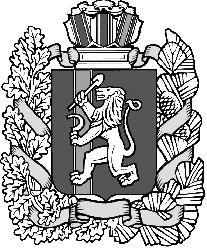 Администрация Дзержинского сельсовета Дзержинского района Красноярского краяПОСТАНОВЛЕНИЕс. Дзержинское22.06.2023                                                                                              № 56-пОб утверждении Порядка обеспечения бесплатным питанием добровольных пожарных,  привлекаемых к участию в тушении пожаров на территории муниципального образования Дзержинский  сельсовет          В соответствии с частью 8 статьи 18 Федерального закона от 06.05.2011 года  № 100-ФЗ «О добровольной пожарной охране»,  Федерального закона от 06.10.2003 года  №131-ФЗ «Об общих принципах организации местного самоуправления в Российской Федерации» руководствуясь ст.7, 18 Устава сельсовета, ПОСТАНОВЛЯЮ:1. Утвердить Порядок обеспечения бесплатным питанием добровольных пожарных, привлекаемых к участию в тушении пожаров  на территории муниципального образования Дзержинский сельсовет, согласно приложению.
        2.Опубликовать постановление в газете «Дзержинец».
        3. Настоящее постановление вступает в силу в день, следующий, за днем его официального опубликования. 4. Контроль за исполнением постановления возложить на заместителя главы сельсовета А.С. Алексеева.

Глава  сельсовета                                                                           А.И. Сонич                                                                                   Приложение  к постановлению                                                                                    администрации сельсовета                                                                           от 22.06.2023г № 56-пПОРЯДОКобеспечения бесплатным питанием добровольных пожарных, привлекаемых к участию в тушении пожаров на территории муниципального образования Дзержинский сельсоветНастоящий Порядок обеспечения бесплатным питанием добровольных пожарных, привлекаемых администрацией Дзержинского сельсовета к участию в тушении пожаров (далее – Порядок) устанавливает правила организации обеспечения бесплатным питанием добровольных пожарных, привлекаемых к участию в тушении пожаров, на территории муниципального образования Дзержинский сельсоветПраво на обеспечение бесплатным питанием имеет добровольный пожарный, привлекаемый администрацией Дзержинского сельсовета к участию в тушении пожара (далее - добровольный пожарный). Стоимость питания добровольному пожарному в денежном эквиваленте не компенсируется. Обеспечение бесплатным питанием осуществляется путем выдачи индивидуального рациона питания (сухого пайка).Набор продуктов питания, входящих в индивидуальный рацион питания (сухой паек), определяется администрацией Дзержинского сельсовета.Организация обеспечения бесплатным питанием добровольных пожарных, привлекаемых администрацией Дзержинского сельсовета к участию в тушении пожаров, осуществляется администрацией Дзержинского сельсовета.